Ovisnosti modernoga doba:           O mobitelu           O kockanju           O slatkišima           O igricama           O shoppingu           O alkoholu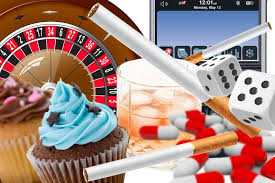 Poruke, misli o ovisnosti…- Mijenjam cigaretu za jedno dobro nalivpero.- Mijenjam svoje prekinute snove za običnu stvarnost koja traje.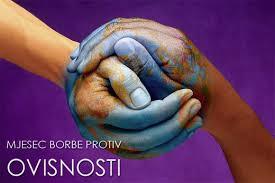 - Zlostavljanje ne mora i ne smije biti sastavni dio našeg života.- S gubitkom ovisnosti ne postoji strah od gubitka.Osnovna škola „Hugo Badalić“Slavonski Brod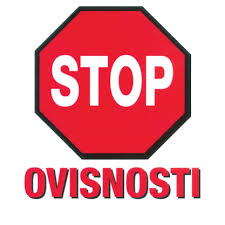 studeni 2014.Istražile, osmislile i uredile: učenice 7. E razredaAndrea Golemović, Dajana Đurđić, Martina Konjarević, Magdalena Tunjić i  Katarina ZubakKNJIŽEVNA DJELAMi djeca s kolodvora ZOO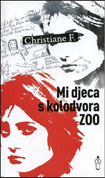 Roman govori o djevojci koja se odselila u Berlin. Upala je u loše društvo i postala ovisnica o drogi. Je li se izvukla? Pročitajte roman i saznajte… Silvija Šesto Stipaničić: DebelaLada ima 15 godina i debela je. Nema dečka, a prijateljica joj je najzgodnija cura u školi. Lada je zapravo tipična gradska tinejdžerica koju muče suvišni kilogrami, a koji uzrokuju i probleme s alkoholom i  drugim ovisnostima.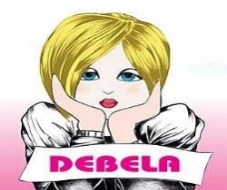 Vjenceslav Novak: Iz velegradskog podzemljaPripovijetka govori o Mikinoj ovisnosti o alkoholu i posljedicama koje izaziva…Koje su to posljedice? One najgore. Pročitajte!Nada Mihelčić: Zeleni pasRoman progovara o posljedicama koje drogiranje jednog člana ostavlja na cijelu obitelj i njihove prijatelje. RECI NE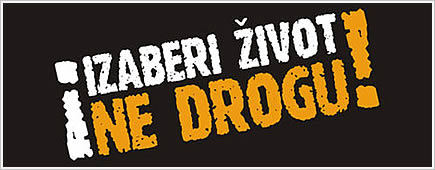 Čuvajmo svoja pluća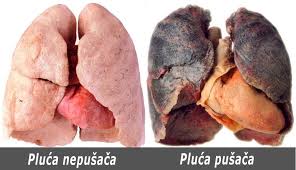 Sportom protiv ovisnosti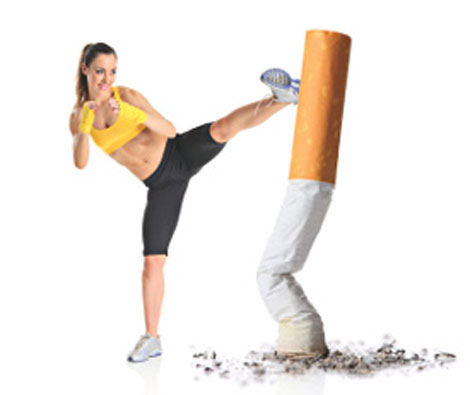 PSIHOLOŠKE KNJIGEZašto ne pušiti? - Mijo Šimunić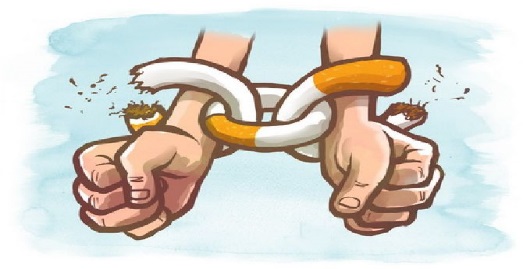 Droga (ne)rješiv problem - Dubravko KlarićNe, hvala! - Silvija Šesto i prof. dr. Vlado Jukić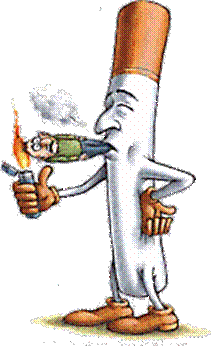 